附件4宁夏中部干旱带西线供水沙坡头区兴仁片区工程及高效节水灌溉工程总平面布置图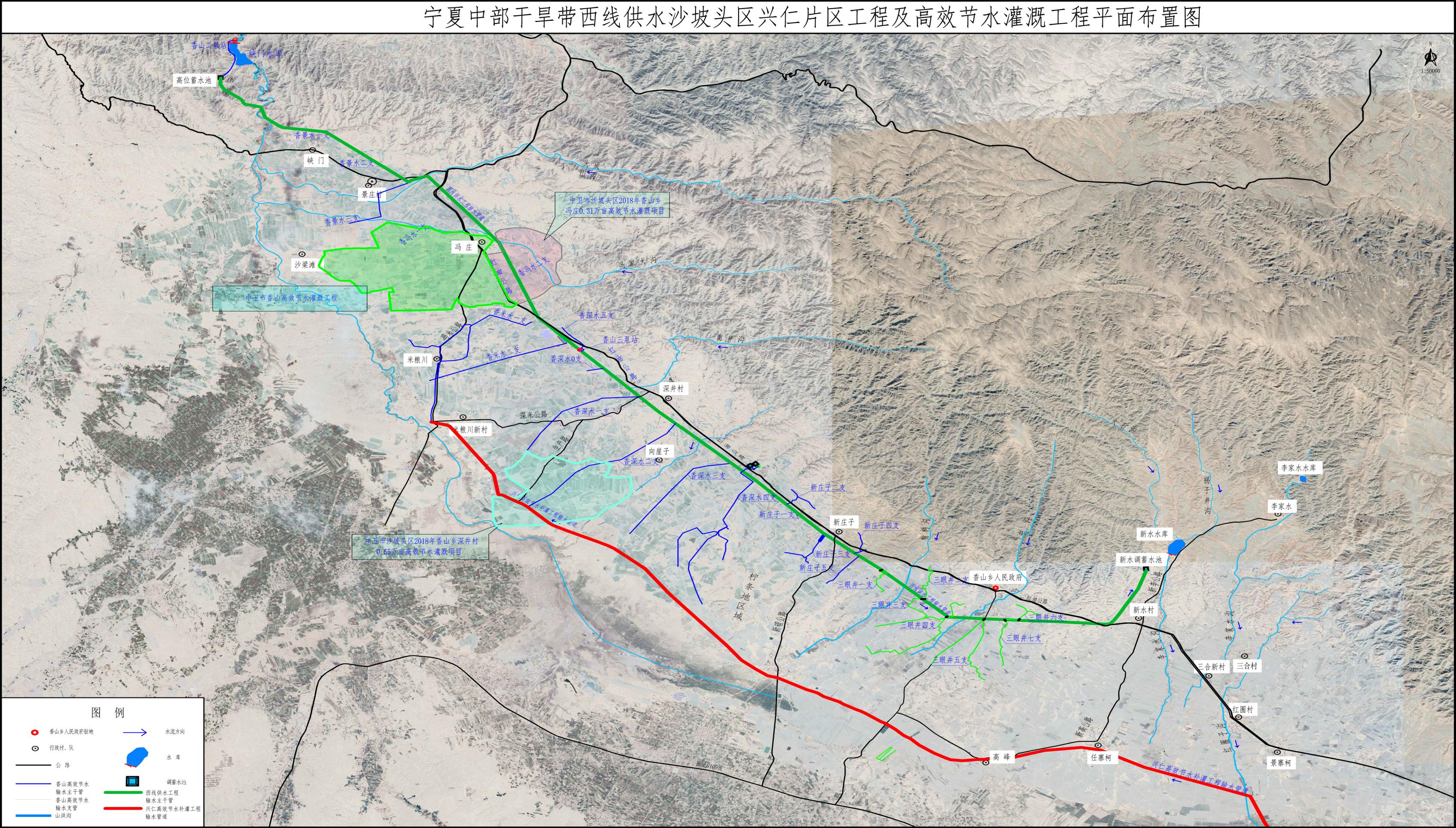 